To start: Get the Ed Workbook: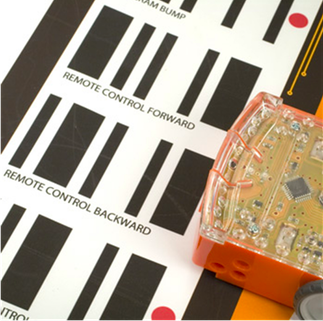 https://meetedison.com/content/EdBooks/EdBook1-Barcodes-and-Edison.pdfPlace Edison above the arrow on the right side, facing the barcode Press the record (round) button 3 times Wait while Edison drives forward and scans the barcode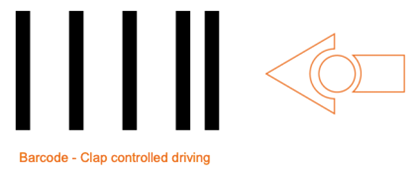 What happens? Describe how it works?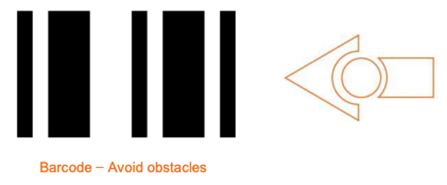 Try a different one:What happens? Describe how it works?Go to the Ed Workbook and try more codes. 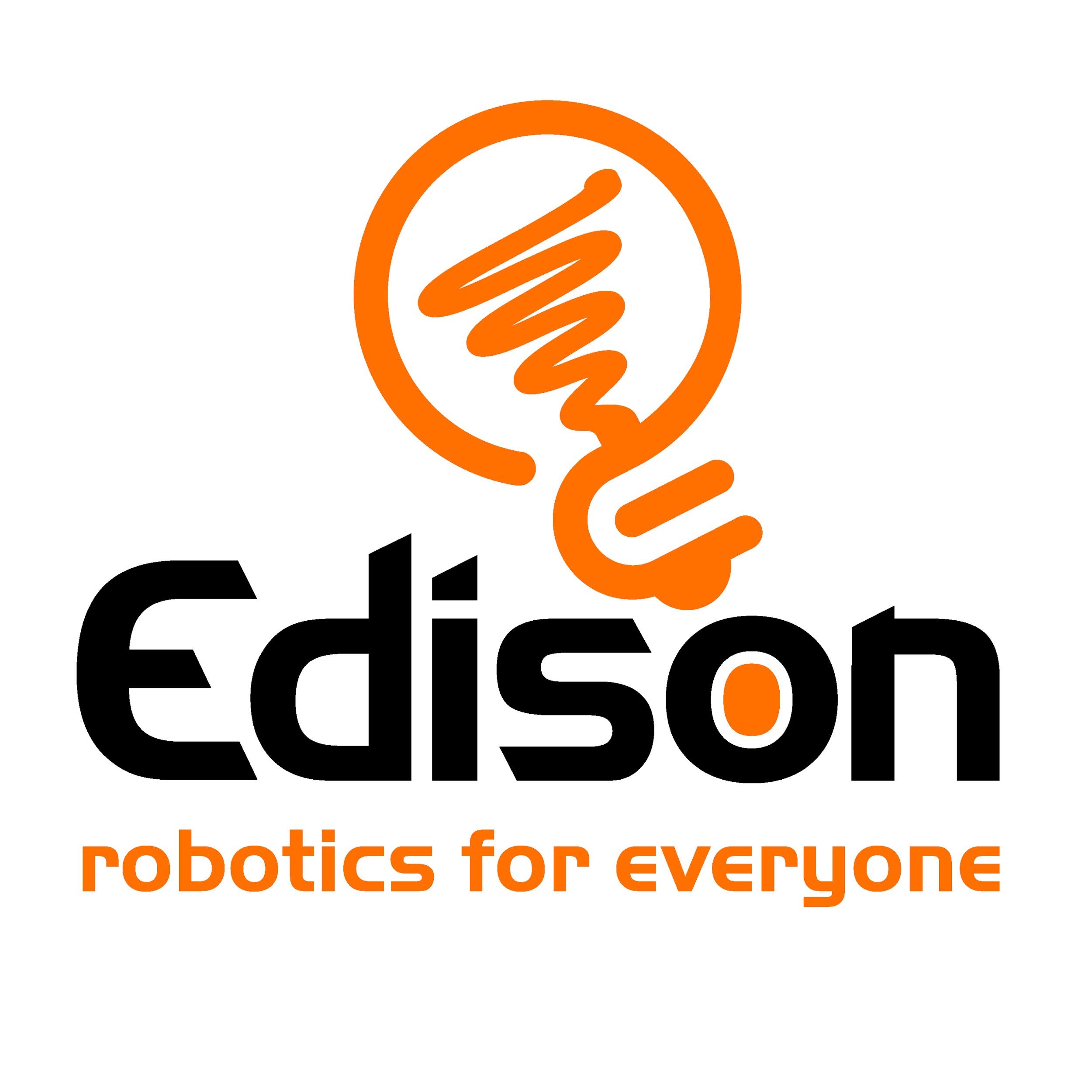 